Name							Unit 9: Quadratic Mix-Up (1 Day Only)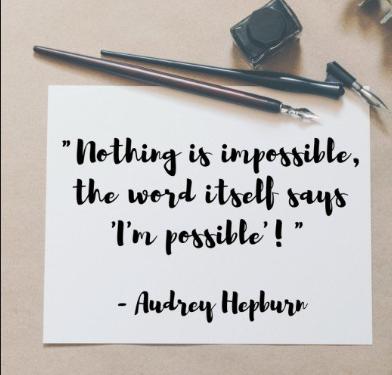 Listed below are the 5 ways to solve quadratic equations.  You get to select to do any 5 with the appropriate method. (20 Each)  You must show ALL work and ALL steps on a separate piece of paper.Factoring (1)Quadratic Formula (1)Complete the Square (1)Using Square Roots (1)Graphing (1)  1.  d2 – 3d  = -2		2.  a2 + 35 = 12a			3.  9x2 + 1 = 12x4.  x2 – 4  = 0			5.  4x( x – 1) + 1 = 0			6.  p2  = 3p - 27.   x 2 = x			8.  3x2 – 12 = 0			9.  y2  = 6y10.  x2 – 100 = 0		11.  y(y + 3) = 40			12.  2x 2 + x = 613.  x2 – 3x + 2 = 0		14.  x2  + 2x - 1 = 0			15.  x2 + 11x + 24 = 0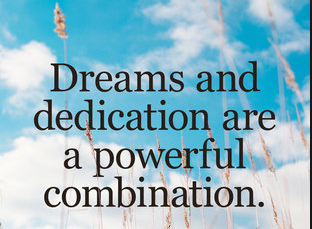 